Useful websites Reading eggshttps://readingeggs.co.uk/Oxford Owl https://www.oxfordowl.co.uk/You can also access phonics play - PhonicsPlay Free log on details:Username: jan21Password: homeThere are some great games on here to test your phonic knowledge.Thursday 4th March 2021It is World Book Day today. Phonics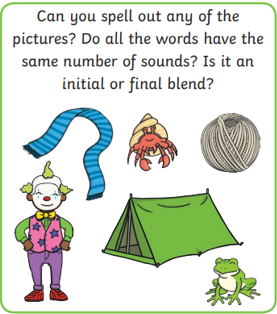 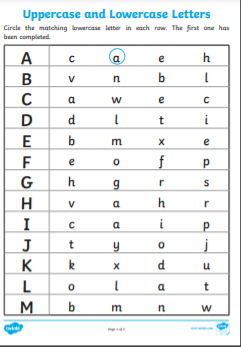 The link for you to access the phonic lessons is: Ruth Miskin Training - YouTube set 2 sounds.This week we are learning  the tricky words some and were.Please can you go through the red word list upto, do with the children? This could be timed , hidden, taken outside, matched , as a bingo game similar to set 2 etc.Story.  I have put a story on the blog page for you today. Can you guess what might happen in this story ?https://youtu.be/r2eUPhn4uUI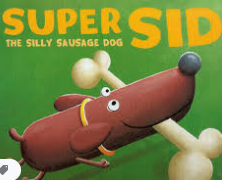 Since it is World Book Day, why don’t you go and read a book in a reading den. This could even be under the table. Please send us a photograph of your self-dressed up and we will try to guess who you are.Just for fun, I have put a name that story power point on the blog. How many stories do you recognise?Poetry (I hope the link works)!!!!https://www.youtube.com/watch?v=FZDTblrzw-o&t=3sMaths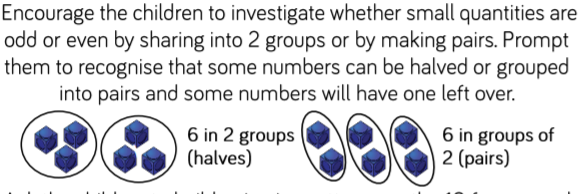 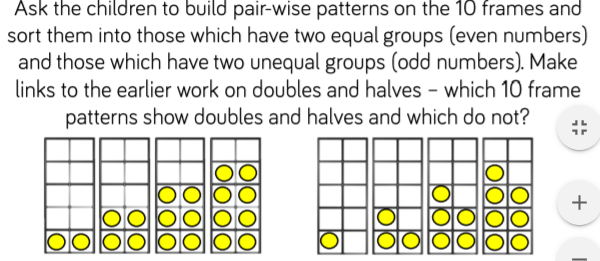 PhysicalSome challenges today.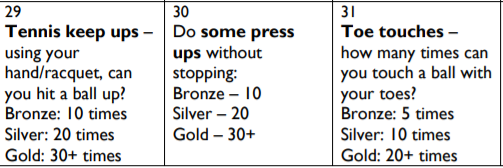 Topic/well beingDesign a tea pot, please see the blog page.Diary date5th March- St Piran’s day